平成２５年１月３０日（水）「やまなし木質バイオマス利用推進一丸プロジェクト交流会」参加申込書＊上記項目にご記入のうえ、メールまたは、ＦＡＸにてお申し込みください。＊お電話での申し込みも受け付けます。やまなし木質バイオマス協議会事務局　Ｅ－ｍａｉｌ　：　shizawa@kinokuni.gr.jp  ＴＥＬ　：　055-284-8888ＦＡＸ　：　055-284-8890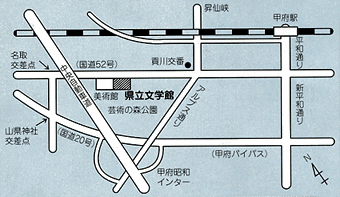 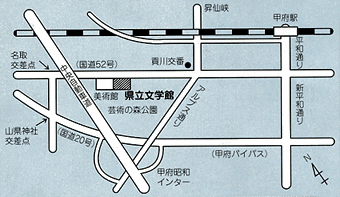 お名前会社名住所〒電話ＦＡＸＥ－mail